ACTA NÚMERO VEINTINUEVE de la Sesión Extraordinaria celebrada en la Sala de Sesiones de la Alcaldía Municipal de esta Ciudad, de las nueve horas en adelante del día miércoles veintidós de junio del año dos mil veintidós, convocada por la Señora Alcaldesa Municipal, Doctora Jennifer Esmeralda Juárez García y presidida por el Ingeniero Gilberto Antonio Amador Medrano, Décimo Regidor Propietario; están presentes los señores: Licenciado Sergio Noel Monroy Martínez, Síndico Municipal, Señora Carla María Navarro Franco, Primera Regidora Propietaria; Señor Damián Cristóbal Serrano Ortiz, Segundo Regidor Propietario; Señora Lesby Sugey Miranda Portillo, Tercera Regidora Propietaria; Doctora Yany Xiomara Fuentes Rivas, Cuarta Regidora Propietaria, Señor Jonathan Bryan Gómez Cruz, Quinto Regidor Propietario, Señor Carlos Alberto Palma Fuentes, Sexto Regidor Propietario; Ingeniero Walter Arnoldo Ayala Rodríguez, Octavo Regidor Propietario; Señor Rafael Antonio Ardon Jule, Noveno Regidor Propietario; Ingeniero Gilberto Antonio Amador Medrano, Décimo Regidor Propietario; Señor Bayron Eraldo Baltazar Martínez, Décimo Primer Regidor Propietario; Señor Osmin de Jesús Menjívar González, Décimo Segundo Regidor Propietario; Sr. José Mauricio López Rivas, Segundo Regidor Suplente; Señora Stephanny Elizabeth Márquez Borjas, Tercera Regidora Suplente y Señora María del Carmen García, Cuarta Regidora Suplente. Habiendo Quórum, en ausencia de los siguientes miembros del Concejo: Doctora Jennifer Esmeralda Juárez García, Alcaldesa Municipal, Señora Susana Yamileth Hernández Cardoza, Séptima Regidora Propietaria, Licenciado José Francisco Luna Vásquez, Primer Regidor Suplente; por motivos salud. Iniciándose con la aprobación de la Agenda, y desarrollándose los demás numerales de la agenda del numeral uno al doce. Seguidamente se da lectura a los informes de la señora Alcaldesa Municipal: MIERCOLES 1 DE JUNIO 2022: 9:00am Asistió a la sesión   de consejo Ordinaria # 26. JUEVES 02 DE JUNIO 2022: 8:00am Asistió a las instalaciones de Salazar Romero en la que sostuvo reunión con la XXXXX, 9:30am a 12:00pmAsistió a las instalaciones del Centro de Convivencia de la Residencial Santa Teresa de las Flores, en la que estuvieron presentes representantes del ACNUR Comité Español y al XXXXXXXX/Dir. Dirección de Reconstrucción de Tejido Social posteriormente se realizó un recorrido por las instalaciones gracias al donativo de equipos y muebles donados por ACNUR y 2:00pm Reunión de trabajo con representantes del Centro Escolar Santa Teresa, XXXXXXXX /Directora. VIERNES 03 DE JUNIO 2022: 7:00am Asistió a las Instalaciones del Cantón Suchinango en la que se realizó la Inauguración del Círculo Familiar en la que estuvo presente la Lic. Susana Cardoza/Séptima Regidora Propietaria, 9:00am Asistió a las instalaciones del Centro Escolar Santa Teresa de las Flores en la que se realizó los Intramuros realizados por los estudiantes, 10:00am Reunión de trabajo con el XXXXXXX/Apoderado Legal de la Municipalidad. Atendido En su despacho municipal, 10:30am 12:00pm Atendió audiencia programada con representantes de Cruz Roja Salvadoreña en la que estuvo presente el XXXXX/Jefe de Tejido Social. Atendidos En su despacho municipal, 2:00pm Reunión de trabajo con el XXXXX /Dir. Gestión y Cooperación y 4:00pm Reunión de trabajo con Gestores y Concejales, SABADO 4 DE JUNIO 2022: 8:00am a 12:00pm Visita de campo a la Col. Valle del Sol en la que se realizó una jornada de limpieza. LUNES 6 DE JUNIO 2022: 10:00am Asistió a las Instalaciones de CEPADE Santa Tecla  San Salvador. Para la donación de pintura en beneficio de las comunidades, 2:00pm a 4:30pm Recorrido e inspección en las Instalaciones de La Casa del Adulto Mayor y Clínica Municipal con representantes de la Fundación Callejas para la ejecución del Programa Plenamente y 5:30pm a 8:30pm Asistió a las instalaciones del Hotel Sheraton en la que se realizó una reunión con representantes de la Embajada de Argentina. MARTES 7 DE JUNIO  2022: 9:00am Asistió a la sesión de Consejo Extraordinaria # 27. MIERCOLES  8  DE JUNIO  2022, 9:00am a 10:00am Asistió a las instalaciones de la Escuela de Educación Parvularia Popotlan en la que se realizó la Incautación del Círculo Familiar  con representantes del despacho de la primera dama, 11:00a 12:00pm   Visita de Campo al  Cantón el Ángel en la que se realizó reunión con representantes de la Directiva para abordar temas de Interés comunal, 1:30pm Reunión de trabajo con representantes de CORNESTONE CHRISTIAN SCHOOL XXXXXXXXXX. para abordar  tema de donación de Escuela Cristiana en el Municipio de Apopa y 4:00pm Reunión de trabajo con el XXXXXXXX/Jefe de Deportes. JUEVES 9 DE JUNIO 2022: 9:00am Asistió a las oficinas de COAMSS OPAMSS con representantes de la Comisión de  Territorio de Medio Ambiente, 1:00pm Reunión de trabajo con el XXXXXX/ Embajador de Argentina, 3:00pm Reunión con representantes de Fundación Padre Arrupe, 4:00pm Reunión de trabajo con la XXXXXX/Asistente Técnico de Cohesión Social y 5:00pm Reunión de trabajo con el  XXXXXXXX/ Dir. Gestión y Cooperación. VIERNES 10 DE JUNIO  2022: 10:00am Reunión de trabajo con la XXXXXXX/Jefa de Planificación y Seguimiento, 12:00pm Reunión de trabajo con el XXXXXXXX/Gerente General y 1:30pm a 5:00pm  Reunión de trabajo con representantes de la Comisión de  Desechos Sólidos. SABADO 11 DE JUNIO 2022: 7:00am a 10:00am  Visita de campo a la Col. Santa Carlota y Col Santa Marta  en la que se realizó Jornada  de Limpieza, 10:30am a 12:00pm Asistió  a las instalaciones de la Casa del Adulto Mayor para la entrega de cubetas de pintura a más de 36 comunidades beneficiadas  gracias al apoyo de FEPADE y el Programa “EDUCAR y CONVIVIR” en la entrega estuvieron presentes la Lic. Susana Cardoza/Séptima Regidora Propietaria, Estephanny Márquez/Tercera Regidora Propietaria, XXXXXXXXXXXXX/Primer Regidor Suplente  y XXXXXXXXX/Segundo Regidor Suplente y 2:00pm a 3:45pm Visita de campo a la  Col. San Leonardo en la que se realizó la Asamblea General con representantes de la comunidad, en la actividad estuvieron presentes el XXXXXXX/Quinto Regidor Propietario,  Sr. Mauricio López./Segundo Regidor Suplente, Lic. José Francisco Luna Vásquez/Primer Regidor Suplente, Lic. Susana Cardoza/Séptima Regidora Propietaria, Sr. Rafael Ardon Jule/Noveno Regidor Propietario. DOMINGO 12  DE JUNIO 2022: 12:00pm  A 2:30pm Visita de Campo a la Col. Valle Verde 1 en la que se realizó el Festival IDE AQUÍ SOY. LUNES 13 DE JUNIO 2022: 7:00am a 9:00am Asistió a las Instalaciones del Instituto Nacional de Apopa “INA” en la que se realizó la entrega de computadoras y Tablet, 10:00am a 11:00pm Asistió al Parque Central Noé Cajura en la que se realizó Feria Empleo, 11:20am a 12:30pm Recorrido e inspección en Col. Los Ángeles Calles intervenidas por la DOM y Zonas Verdes, 2:00pm Reunión de trabajo con el XXXXXXXX /Jefe Gestión Cooperación y 3:00pm Reunión de trabajo con el XXXXXX/Auditor Interno. MARTES 14 DE JUNIO 2022: 8:00am a 8:00pm  Asistió a la invitación por parte de COAMSS OPAMSS a  las instalaciones del Hotel Crown Plaza Congreso Internacional “METROPOLIS POR LA GOBERNANZA IMNOVACION Y SOSTENIBILIDAD”. Seguidamente se tomaron los siguientes Acuerdos Municipales: “ACUERDO MUNICIPAL NÚMERO UNO”. El Concejo Municipal en uso de sus facultades legales, de conformidad al art. 86 inciso final, 203, 204 y 235 de la Constitución de la República, art. 30 numeral 4) 14) art. 31 numeral 4) del Código Municipal. Expuesto en el punto número Uno de la Agenda de esta Sesión, que consiste en comprobación de Quórum. Por lo tanto, este Concejo Municipal Plural, en uso de sus facultades legales, y habiendo deliberado el punto por MAYORIA de doce votos a favor, y dos ausencias por parte de los siguientes miembros del Concejo: Dra. Jennifer Esmeralda Juárez García, Alcaldesa Municipal, quien presenta escrito solicitando permiso para ausentarse y la Señora Susana Yamileth Hernández Cardoza, Séptima Regidora Propietaria. ACUERDA: Que en ausencia de la Dra. Jennifer Esmeralda Juárez García, Alcaldesa Municipal, quien presenta escrito solicitando permiso para ausentarse en el trascurso de la mañana, asume votación el Señor José Mauricio López Rivas; Segundo Regidor Suplente.  CERTIFÍQUESE Y COMUNÍQUESE.- “ACUERDO MUNICIPAL NÚMERO DOS”. El Concejo Municipal en uso de sus facultades legales, de conformidad al art. 86 inciso final, 203, 204 y 235 de la Constitución de la República, art. 30 numeral 4) 14) art. 31 numeral 4) del Código Municipal. Considerando: Que la Dra. Jennifer Esmeralda Juárez García, Alcaldesa Municipal, presenta escrito por medio del cual informa que se ausentará por un momento de la Sesión y teniendo la necesidad de nombrar dentro del seno de este pleno quien realice las veces de la Alcaldesa dirigiendo esta Sesión y de conformidad al Artículo treinta numeral veinticinco, proceden a llamar a  un Regidor Propietario para que presida y dirija la sesión ordinaria del concejo municipal; proponiendo al ING. GILBERTO ANTONIO AMADOR MEDRANO, DECIMO REGIDOR PROPIETARIO, para que sustituya a la Alcaldesa Municipal, este día 22/06/2022. Por lo tanto, este Concejo Municipal Plural, en uso de sus facultades legales, y habiendo deliberado el punto por MAYORIA de doce votos a favor, una ausencia de la Señora Susana Yamileth Hernández Cardoza, Séptima Regidora Propietaria, y una abstención por parte del Ing. Gilberto Antonio Amador Medrano, Decimo Regidor Propietario. ACUERDA: DESIGNESE al ING. GILBERTO ANTONIO AMADOR MEDRANO, DECIMO REGIDOR PROPIETARIO, para que presida y dirija la sesión Extraordinaria, este día 22/06/2022, nombramiento que es aceptado por el Décimo Regidor Propietario. CERTIFÍQUESE Y COMUNIQUESE.- “ACUERDO MUNICIPAL NÚMERO TRES”. El Concejo Municipal en uso de sus facultades legales, de conformidad a los Arts., 203, 204 y 235 de la Constitución de la República, Art. 30 numeral 4, 14, Art. 31 numeral 4) del Código Municipal. Expuesto en el punto número dos de la agenda de esta Sesión, el cual corresponde a Aprobación de la Agenda, para lo cual se da lectura a la Agenda número veintinueve de la Sesión Extraordinaria, de las nueve horas del día miércoles veintidós de junio del año dos mil veintidós, la cual consta de once numerales, por lo tanto el Pleno toma a bien modificar la agenda en el sentido de incorporar como punto número doce el Nombramiento del Director y el Sub Directos del Cuerpo de Agentes Municipales, quedando integrada la presente agenda con doce numerales. Por lo tanto, este Concejo Municipal Plural, en uso de sus facultades legales, y habiendo deliberado el punto por UNANIMIDAD de votos ACUERDA: Aprobar la AGENDA NÚMERO VEINTINUEVE de la Sesión Extraordinaria, de las nueve horas del día miércoles veintidós de junio del año dos mil veintidós, con la siguiente modificación: incorporar como punto número doce el Nombramiento del Director y el Sub Directos del Cuerpo de Agentes Municipales, quedando integrada la presente agenda con DOCE NUMERALES. CERTIFÍQUESE Y COMUNÍQUESE.- ACUERDO MUNICIPAL NÚMERO CUATRO”. El Concejo Municipal en uso de sus facultades legales, de conformidad al art. 86 inciso final, 203, 204 y 235 de la Constitución de la República, art. 30 numeral 4) 14) art. 31 numeral 4) y el art. 91 del Código Municipal. Expuesto en el punto número seis de la Agenda de esta Sesión, que consiste en Notas a Conocimiento del Concejo Municipal, se da lectura a Memorandum de fecha 22/06/2022, suscrito por el XXXXXXXXXX/Subgerente Financiero y Tributario de esta Municipalidad, en donde manifiesta que con base Acuerdo Nº 23, Acta Nº 28, de fecha 16-06-2022 en el cual le delegan para presentar informe financiero ante el Honorable Concejo Municipal en relación a lo siguiente: Remitir al Subgerente Financiero  y Tributario nota suscrita por la XXXXXXX; presidenta del Concejo de Directores del Comité Educativo Católico Santa Catarina y por la XXXXXXX; Asesora Pedagógica, solicitando se les apoye con almuerzos y regalos para celebrarle a 831 docentes de escuelas públicas, el día del maestro.Por lo antes descrito se hace de conocimiento que existe disponibilidad financiera de $4,000.00, como máximo para apoyar con dicha  actividad.Asimismo solicita al Honorable Concejo Municipal Plural, que pueda autorizar la debida reforma presupuestaria afectando el Objeto específico 56303 ayuda económica y así autorice al Tesorero Municipal para que realice el pago de dicha ayuda económica. Este Concejo en vista de lo anterior, toman a bien de otorgarles ayuda económica por un monto de $2,500.00, a la XXXXXXX; presidenta del Concejo de Directores del Comité Educativo Católico Santa Catarina y por la XXXXX; Asesora Pedagógica para celebrarles a 831 docentes de escuelas públicas, el día del maestro. Este Concejo Municipal Plural, en uso de sus facultades legales y habiendo deliberado el punto, por MAYORÍA de DOCE VOTOS A FAVOR y DOS AUSENCIAS al momento de esta votación de la XXXXXX; Primera Regidora Propietaria y del señor XXXXXXXX; Quinto Regidor Propietario. ACUERDA: Primero: Autorizar al Tesorero Municipal para que erogue la cantidad de: DOS MIL QUINIENTOS DÓLARES EXACTOS DE LOS ESTADOS UNIDOS DE NORTEAMÉRICA ($2,500.00) de la Cuenta Corriente Numero 480005924 MUNICIPALIDAD DE APOPA, RECURSOS PROPIOS, Banco Hipotecario de El Salvador, S.A., con especifico número 56303, y emita cheque a nombre de: XXXXXXXXXXXX, en concepto de ayuda económica para celebrarles a 831 docentes de escuelas públicas, del municipio de Apopa, el día del maestro. Con Documento Único de Identidad número   XXXXX. Segundo: SE INSTRUYE a la Jefa de Presupuesto, para que realice la reprogramación presupuestaria pertinente a fin de realizar el pago en concepto de ayuda económica aprobada en el numeral primero de este Acuerdo Municipal. Fondos con aplicación al específico y expresión Presupuestaria Municipal vigente, que se comprobara como lo establece el artículo 78 del Código Municipal. CERTIFÍQUESE Y COMUNÍQUESE. “ACUERDO MUNICIPAL NÚMERO CINCO”. El Concejo Municipal en uso de sus facultades legales, de conformidad a los Arts., 203, 204 y 235 de la Constitución de la República, Art. 30 numeral 4, 14, Art. 31 numeral 4) del Código Municipal. Expuesto en el punto número seis de la agenda de esta Sesión, el cual corresponde a Notas de Conocimiento del Concejo Municipal, para lo cual se da lectura a escrito de fecha 15/06/2022, presentado por el XXXXXX, quien manifiesta lo siguiente: Que en fecha quince de junio del año dos mil veintiuno, se le notifico por medio del Jefe de la Unidad de Recursos Humanos de la Alcaldía municipal de Apopa, la destitución de su cargo como Director del Cuerpo de Agentes Municipales, y solo le cancelaron la cantidad de $500.00 que corresponde al pago de 15 días laborales pero no le cancelaron su indemnización, no aguinaldo proporcional, por lo cual solicita se le sea cancelada su indemnización y aguinaldo correspondiente, la cual asciende a la cantidad de $4,933.14. Por lo tanto, este Concejo Municipal Plural, en uso de sus facultades legales, y habiendo deliberado el punto por UNANIMIDAD de votos ACUERDA: Primero: DELÉGUESE al Apoderado General y Judicial, para que realice las diligencias correspondientes, con el objeto de determinar en base a la ley si es factible o no realizar el pago en concepto de indemnización y aguinaldo proporcional según nota antes mencionada del ex empleado XXXXXXXX, y emita opinión jurídica ante este pleno. Segundo: DELÉGUESE al Sub Gerente Financiero Tributario, para que realice las diligencias correspondientes, con el objeto de determinar en base al estado financiero de la Municipalidad si es factible o no realizar el pago en concepto de indemnización y aguinaldo proporcional según nota antes mencionada del ex empleado XXXXXX, o exprese si existe alternativas de pago y emita opinión técnica ante este pleno. CERTIFÍQUESE Y COMUNÍQUESE.- “ACUERDO MUNICIPAL NUMERO SEIS”. El Concejo Municipal en uso de sus facultades legales, de conformidad al art. 86 inciso final, 203, 204 y 235 de la Constitución de la República, art. 30 numeral 4) 14) art. 31 numeral 4) y el art. 91 del Código Municipal. Expuesto en el punto número seis de la agenda de esta sesión, que consiste en Notas a Conocimiento del Concejo Municipal. Dándole lectura a Memorandum, suscrito por el XXXXXXXX/Subgerente Financiero Tributario de esta Municipalidad, en el cual hace de conocimiento al Pleno, que, si existe la disponibilidad presupuestaria y financiera para realizar el pago a la ex empleada XXXXX XXXXX XXXXX XXXXX, por la suma de $2,748.50, en concepto de Renuncia Voluntaria. Por lo anterior se solicita al Honorable Concejo Municipal Plural, autorice el pago a la ex empleada antes descrita por la cantidad de $2,748.50. Este Concejo Municipal Plural, en uso de sus facultades legales y habiendo deliberado el punto. Por MAYORIA de NUEVE VOTOS A FAVOR y CINCO VOTOS SALVADOS por los Concejales: señor Damián Cristóbal Serrano Ortiz; Segundo Regidor Propietario, manifestando literalmente lo siguiente: “Voto en contra por seguimiento porque la señora XXXXXX XXXXX XXXXX XXXXX es de las personas reinstaladas, ya que no vine cuando se tomó el Acuerdo de los reinstalos”, señor Carlos Alberto Palma Fuentes; Sexto Regidor Propietario; manifestando literalmente lo siguiente: “Por seguimiento voto en contra ya que por motivos de salud no pude asistir a  la sesión de fecha 25/06/2021, donde se suprimieron las plazas, por lo tanto me desligo de todos los acuerdos relacionados al tema de supresiones de plazas”, señora Susana Yamileth  Hernández Cardoza; Séptima Regidora Propietaria, manifestando literalmente lo siguiente: “Mi voto es en contra por el motivo que ella es parte de los reinstalos y por seguir mi proceso,  ya que los juzgados se están declarando improponibles a dichos casos. Por tanto me desligo de toda responsabilidad en cuanto a dicha indemnización”, señor Rafael Antonio Ardon Jule; Noveno Regidor Propietario, manifestando literalmente lo siguiente: “Voto en contra de la indemnización de la señora XXXXXX XXXXX XXXXXX  porque es una de las reinstaladas y yo siempre vote en contra  de los reinstalos porque todas esas plazas fueron suprimidas”, y señor José Mauricio López Rivas; Segundo Regidor Suplente, manifestando literalmente lo siguiente: “Voto en contra de la indemnización de la Sra. XXXXXXX, por la razón que es una empleada reinstalada y la razón que sigue su proceso legal en demanda al Pleno”. ACUERDA: Primero: Aceptar el informe remitido por el Subgerente Financiero Tributario, en el cual, manifiesta que si existe la disponibilidad presupuestaria  y financiera para realizar el pago a la ex empleada: XXXXXXX por la suma de $2,748.50, en concepto de renuncia voluntaria. Segundo: Quedando autorizado el Tesorero Municipal para que erogue la cantidad de: DOS MIL SETECIENTOS CUARENTA Y OCHO DÓLARES CON CINCUENTA CENTAVOS DE LOS ESTADOS UNIDOS DE NORTEAMÉRICA, ($2,748.50 ) de la Cuenta Corriente 480005924 MUNICIPALIDAD DE APOPA, RECURSOS PROPIOS, Banco Hipotecario de El Salvador, S.A., y cancele a nombre de: XXXXXXX, en concepto de renuncia voluntaria. Quedando autorizada la Jefa de Presupuesto realice la reprogramación presupuestaria si fuera necesaria. Fondos con aplicación al específico y expresión Presupuestaria Municipal vigente, que se comprobara como lo establece el artículo 78 del Código Municipal. CERTIFÍQUESE Y COMUNIQUESE. “ACUERDO MUNICIPAL NUMERO SIETE”. El Concejo Municipal en uso de sus facultades legales, de conformidad al art. 86 inciso final, 203, 204 y 235 de la Constitución de la República, art. 30 numeral 4) 14) art. 31 numeral 4) y el art. 91 del Código Municipal. Expuesto en el punto número seis de la agenda de esta sesión, que consiste en Notas a Conocimiento del Concejo Municipal. Se da lectura a Memorandum de fecha 21/06/2022, suscrito por la XXXXX/Jefa de la Sección de Recuperación de Mora de esta Municipalidad, en donde remite cotización para publicación en el Diario Oficial del Decreto Nº. CUATRO/2022, que contiene la “Ordenanza Transitoria de Exención del Intereses y Multas por Mora en impuestos y Tasas Municipales y Multas por Traspaso e Inscripción de Inmuebles del Municipio de Apopa no realizados en el plazo establecido”, por un valor de $99.75, con la finalidad de que sea aprobado la erogación de fondos por el Honorable Concejo Municipal y sea publicado lo antes posible. Por lo tanto, este Concejo Municipal Plural habiendo deliberado el punto, por UNANIMIDAD de votos, ACUERDA: Autorizar al Tesorero Municipal, para que erogue de la cuenta  corriente número 480005924 MUNICIPALIDAD DE APOPA, RECURSOS PROPIOS, Banco Hipotecario de El Salvador S.A.,  la cantidad: NOVENTA Y NUEVE DÓLARES CON SETENTA Y CINCO CENTAVOS DE LOS ESTADOS UNIDOS DE NORTEAMÉRICA  ($99.75), y emita cheque a nombre de: DIRECCIÓN GENERAL DE TESORERÍA, en concepto de pago de publicación  en el Diario Oficial de la “ORDENANZA TRANSITORIA DE EXENCIÓN DEL INTERESES Y MULTAS POR MORA EN IMPUESTOS Y TASAS MUNICIPALES Y MULTAS POR TRASPASO E INSCRIPCIÓN DE INMUEBLES DEL MUNICIPIO DE APOPA NO REALIZADOS EN EL PLAZO ESTABLECIDO”, que corresponde al Decreto número CUATRO/2022. Quedando autorizada la Jefa de Presupuesto realice la reprogramación presupuestaria si fuera necesaria. Fondos con aplicación al específico y expresión presupuestaria vigente, que se comprobara como lo establece el art. 78 del Código Municipal. CERTIFÍQUESE Y COMUNÍQUESE.- “ACUERDO MUNICIPAL NÚMERO OCHO”. El Concejo Municipal en uso de sus facultades legales, de conformidad al art. 86 inciso final, 203, 204 y 235 de la Constitución de la República, art. 30 numeral 4); 14), art. 31 numeral 4) del Código Municipal. Expuesto en el punto número ocho de la agenda de esta sesión, el cual corresponde a Participación de Comisiones,  por medio del cual la comisión de la Mesa de lo Laboral, informa que sostuvo reunión con integrantes del Sindicato de los Trabajadores de la Alcaldía Municipal de Apopa, (S.I.T.A.M.A.), en fecha  veinticinco de mayo del año dos mil veintidós, en el cual propusieron se apruebe por el Honorable Concejo el siguiente recomendable:Propuesta por parte de la comisión:  Que el Gerente General y la Sub Gerente Administrativa, se comprometa a darle seguimiento a los temas abordados en esta reunión y que el Gerente General dé respuesta por escrito.Que el bono se dará en fecha diez de junio del año dos mil veintidós. Por lo cual el Honorable Concejo Municipal Plural en uso de sus facultades legales y habiendo deliberado el punto, por UNANIMIDAD de votos. ACUERDA: INSTRÚYASE, al Gerente General, para que dé seguimiento a lo solicitado por la Comisión de la Mesa de lo Laboral, en relación al recomendable arriba descrito, emitida por dicha comisión.-CERTIFÍQUESE Y COMUNÍQUESE.- “ACUERDO MUNICIPAL NUMERO NUEVE”. El Concejo Municipal en uso de sus facultades legales, de conformidad al art. 86 inciso final, 203, 204 y 235 de la Constitución de la República, art. 30 numeral 4) 14) art. 31 numeral 4) y el art. 91 del Código Municipal. Expuesto en el punto número seis de la agenda de esta sesión, que consiste en Notas a Conocimiento del Concejo Municipal. Se da lectura a nota de fecha 15/06/2022, suscrita por Pbro. XXXXXXXXX; Párroco y por Hermana XXXXXXX; Subcoordinadora Sede Virgen del Carmen, en representación de la Parroquia San Gabriel Arcángel,  Popotlan, de este Municipio, en la cual solicita se les done para la compra de 200 refrigerios y 2 piñatas grandes y dulces para la celebración de la fiesta Co-Patronal en Honor a Nuestra Señora Virgen del Carmen, a realizarse desde el 07 al 15 del mes de julio del presente año. Este Concejo Municipal Plural, en uso de sus facultades legales y habiendo deliberado el punto. Por MAYORIA de TRECE VOTOS A FAVOR y UNA AUSENCIA  al momento de esta votación por parte de la Dra. Yany Xiomara Fuentes Rivas; Cuarta Regidora Propietaria. ACUERDA: SE INSTRUYE  al  Tesorero Municipal para que erogue la cantidad de: DOSCIENTOS DÓLARES EXACTOS DE LOS ESTADOS UNIDOS DE NORTEAMERICA, ($200.00) de la cuenta corriente número 480005916 MUNICIPALIDAD DE APOPA/FIESTAS PATRONALES BANCO HIPOTECARIO DE EL SALVADOR S.A., y emita cheque a nombre de: XXXXXXXXX, Subcoordinadora de Sede Virgen del Carmen de la Parroquia San Gabriel Arcángel de Popotlan Municipio de Apopa. Con Documento Unido de Identidad Numero XXXXXX y Numero de Identificación Tributaria Numero XXXXXXXX.  En concepto de ayuda económica para la compra de 200 refrigerios, 2 piñatas grandes y dulces para la celebración de la fiesta Co-Patronal en honor a nuestra señora Virgen del Carmen, de la Parroquia San Gabriel Arcángel Popotlan de Apopa, a realizarse del 07 al 15 del mes de julio del presente año. Quedando autorizada la Jefa de Presupuesto realice la reprogramación presupuestaria si fuera necesaria. Fondos con aplicación al específico y expresión Presupuestaria Municipal vigente, que se comprobara como lo establece el artículo 78 del Código Municipal. CERTIFÍQUESE Y COMUNIQUESE. “ACUERDO MUNICIPAL NUMERO DIEZ”. El Concejo Municipal en uso de sus facultades legales, de conformidad al art. 86 inciso final, 203, 204 y 235 de la Constitución de la República, art. 30 numeral 4) 14) art. 31 numeral 4) y el art. 91 del Código Municipal. Expuesto en el punto número seis de la agenda de esta sesión, que consiste en Notas a Conocimiento del Concejo Municipal. Se da lectura a Memorandum de fecha 13/06/2022, suscrito por el XXXXXXXXXXXX / Jefe del Departamento de Identidad Cultural de esta Municipalidad, en donde solicita al Honorable Concejo Municipal Plural, la nulidad del Acuerdo Municipal Número Quince del Acta Numero Veinte de fecha jueves veintiuno de abril del año dos mil veintidós, dicho Acuerdo se trata de la aprobación de tres ordinales, en los que se autoriza: Aprobación del presupuesto, se pague, se elaboren los requerimientos y se inicie los procedimientos de compra, por la suma de $350.00, para la celebración del día de la Cruz, en fecha 03 de mayo del corriente año, visto en el numeral cuatro de la agenda de acta antes mencionada; en el sentido de nulidad, se pide por no haberse realizado ningún gasto con fondos de la municipalidad; y que el evento fue ejecutado con insumos donados, consistente en frutas y adornos alusivos al día de la cruz; así mismo se hace constar que la actividad en mención es parte del POA, del Departamento  de Identidad Cultural, y se llevó a cabo con los procesos de protocolo oficiales correspondientes. Este Concejo CONSIDERANDO: Que la celebración del día de la Cruz realizado el tres de mayo del presente año, todos los insumos a utilizar en dicho evento, fueron donados por un concejal y personas del mercado municipal. En vista de eso toman a bien dejar sin efecto  en todas sus partes el Acuerdo Municipal número Quince del Acta Numero Veinte de fecha 21/04/2021, en el que se aprobó un presupuesto de $350.00. Por lo tanto, este Concejo Municipal Plural habiendo deliberado el punto, por MAYORIA de TRECE VOTOS A FAVOR y UNA AUSENCIA al momento de esta votación por parte de la  Dra. Yany Xiomara Fuentes Rivas; Cuarta Regidora Propietaria. ACUERDA: DEJAR SIN EFECTO el Acuerdo Municipal Número Quince del Acta Numero Veinte de fecha veintiuno de abril del año dos mil veintidós, en cada una de sus partes. CERTIFÍQUESE Y COMUNÍQUESE.- “ACUERDO MUNICIPAL NÚMERO ONCE”. El Concejo Municipal en uso de sus facultades legales, de conformidad al art. 86 inciso final, 203, 204 y 235 de la Constitución de la República, art. 30 numeral 4); 14), art. 31 numeral 4) del Código Municipal. Expuesto en el punto número seis de la agenda de esta sesión, el cual corresponde a Notas a conocimiento del Concejo Municipal,  dándose lectura a nota por parte de la señora XXXXXXXXXXXXXXX, solicitando acepten su renuncia voluntaria, con el 50%, laborando como Gestora Comunitaria, asimismo, presenta hoja de liquidación por parte del Ministerio de Trabajo y Previsión Social, por la cantidad de $1,614.35, que corresponde al 50%, por haber laborado al servicio de la Municipalidad en el periodo comprendido de 15/09/2015 al 30/06/2022, por lo cual el Honorable Concejo Municipal Plural en uso de sus facultades legales y habiendo deliberado el punto, por UNANIMIDAD de votos. ACUERDA: Primero: ACÉPTESE RENUNCIA VOLUNTARIA, con base en el decreto N° 594 de la señora XXXXXXXX, con el cargo de Gestora Comunitaria, por un monto según hoja de cálculo del Ministerio de Trabajo y Previsión Social, de fecha 22/06/2022, de $1,614.35, que corresponde al 50%, por haber laborado al servicio de la Municipalidad en el periodo comprendido de 15/09/2015 al 30/06/2022. Segundo: AUTORÍCESE a Jefe de Recursos Humanos, para que realice las diligencias correspondientes, con el objeto de emitir recibo correspondiente para llevar a feliz término lo acordado en el numeral primero de este Acuerdo Municipal. Tercero: AUTORÍCESE al TESORERO MUNICIPAL, para que erogue de cuenta corriente 480005924 MUNICIPALIDAD DE APOPA, RECURSOS PROPIOS, Banco Hipotecario de El Salvador, S.A., la cantidad de: UN MIL SEISCIENTOS CATORCE DÓLARES CON  TREINTA Y CINCO CENTAVOS DE LOS ESTADOS UNIDOS DE NORTE AMERICA ($1,614.35), y emita cheque a nombre de: XXXXXXXXXX, en concepto de indemnización por retiro voluntario que corresponden al 50%.- Quedando autorizada la Jefa de Presupuesto realizar reprogramación presupuestaria si fuere necesaria.- Fondos con aplicación al específico y expresión presupuestaria vigente que se comprobara como lo establece el art. 78 del Código Municipal.-CERTIFÍQUESE Y COMUNÍQUESE.- “ACUERDO MUNICIPAL NÚMERO DOCE”. El Concejo Municipal en uso de sus facultades legales, de conformidad a los Arts., 203, 204 y 235  de la Constitución de la República, Art. 30 numeral 4, 14, Art. 31 numeral 4) del Código Municipal. Expuesto en el punto número ocho literal d) de la agenda de esta sesión, el cual corresponde a Participación de Comisiones, presentado por el Ing. Gilberto Antonio Amador Medrano, Decimo Regidor Propietario, en su calidad de Coordinador de la Comisión de Manejo de Desechos Sólidos, presenta recomendable, el cual se inserta al cuerpo de este Acuerdo Municipal de la siguiente manera: Reciban por este medio mi saludo, y deseos de éxitos en sus labores diarias.El motivo de la presente, es para hacer de su conocimiento lo siguiente: En vista que el XXXXXXXX, Sub Gerente de medio Ambiente, en su calidad de Administrador de Contrato de la “prestación de servicios de recolección y transporte de desechos sólidos domiciliares en el municipio de Apopa”,  suscrito por GRUPO JOB, S.A. DE C.V.,  por medio del cual expresa que mediante Acuerdo Municipal número 7 del Acta número 23 de fecha 09/05/2022, se solicita  la aprobación de recomendable de la Comisión de Desechos Sólidos, en el sentido que se autorice a la municipalidad pertenezca a dos sociedades de Economía Mixta (SEM); por lo cual manifiesta que debido a este proceso que se tardaría un aproximado de 4 a 6 meses,  en ese sentido solicita se considere la ampliación del contrato con Grupo JOB, por seis meses más.En vista que se tuvo participación del XXXXXXXXX, Apoderado General y Judicial de la Municipalidad, en la Sesión Ordinaria número veintiocho de fecha 16/06/2022, por medio de la cual presenta las Leyes aplicables para la creación de Economía Mixta; las cuales son: a) Ley sobre Constitución de Acciones de Economía Mixta, b) Código de Comercio y c) Código Municipal;  así mismo presentó el Procedimiento de Constitución de Una Sociedad de Economía Mixta, el cual se detalla a continuación: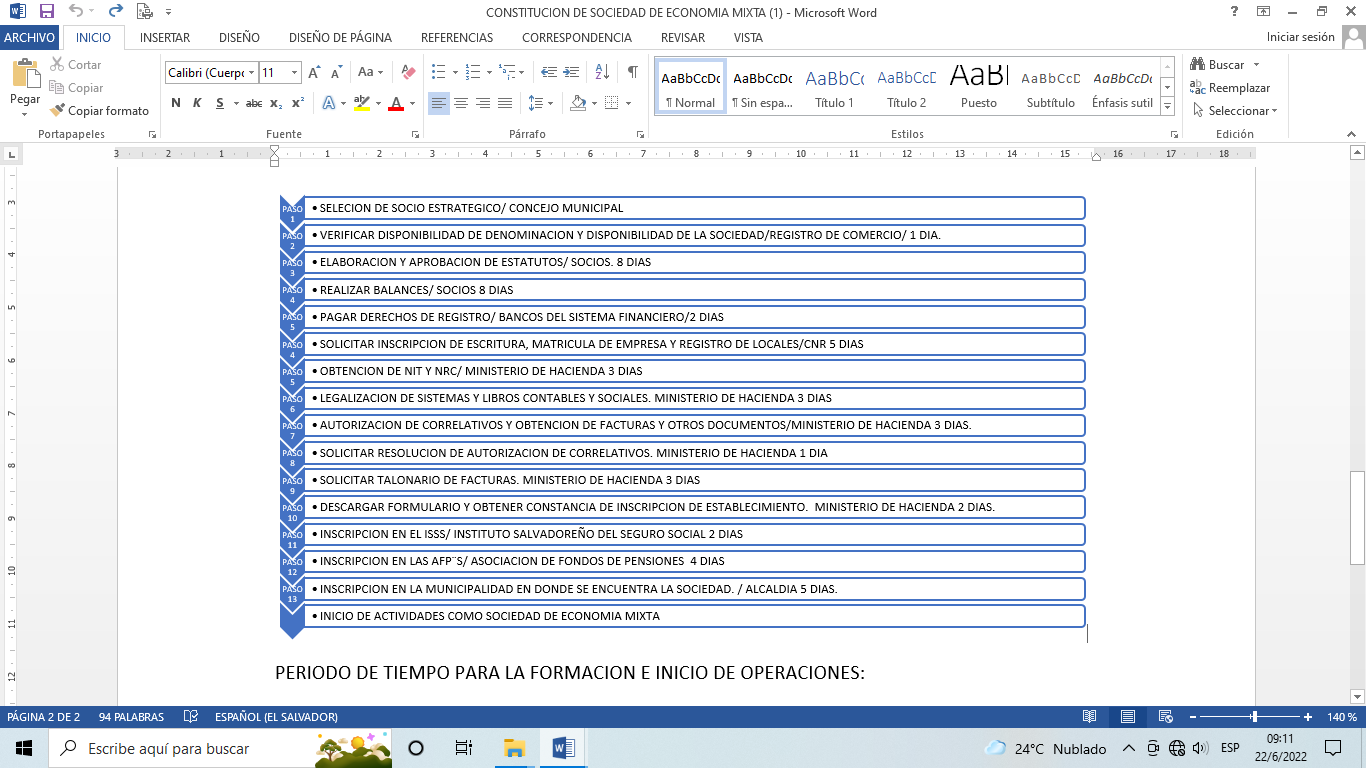 Manifestando que el tiempo para la craecaion para la formacion e inicio de operaciones son 50 dias habiles, aproximadamente de 2 meses y medio.Por tanto, la Comisión de Manejo de Desechos Sólidos de esta Municipalidad, RECOMIENDA:MODIFICAR el Contrato  de Servicios del Recolección y Transporte de Desechos Sólidos Domiciliares en el Municipio de Apopa, entre la ALCALDÍA MUNICIPAL DE APOPA y GRUPO JOB, S.A DE C.V., EN EL SENTIDO DE: Que se complete el Volumen de Recolección de Desechos Sólidos, no devengado en el contrato actual.PRORROGAR el Contrato de Servicios del Recolección y Transporte de Desechos Sólidos Domiciliares en el Municipio de Apopa, entre la ALCALDÍA MUNICIPAL DE APOPA y GRUPO JOB, S.A DE C.V., por TRES meses más, teniendo conocimiento que su vencimiento es el 3 de julio del presente año.En dicha prorroga, se debe mantener las mismas condiciones y precios vigentes.Se prorrogará con el objeto de dar el tiempo para la formación de la Sociedad de Economía Mixta, que se encargara de la recolección y el transporte de los Desechos Sólidos en el Municipio de Apopa.Por lo tanto, este Concejo Municipal Plural, en uso de sus facultades legales, y habiendo deliberado el punto por MAYORIA de nueve votos a favor y cinco votos salvados por parte de los siguientes miembros del Concejo: Lic. Sergio Noel Monroy Martínez, Síndico Municipal, manifestando literalmente lo siguiente: “Voto en contra porque yo prefiero comprar camiones recolectores propios que sean propios, aunque sea dos por dos y luego después  de terminar nuestro periodo como Concejo se dejó algo propio sin favorecer a terceros”, Sr. Damián Cristóbal Serrano Ortiz, Segundo Regidor Propietario, manifiesta literalmente lo siguiente: “Voto en contra porque no me quedo claro el punto”, Sr. Carlos Alberto Palma Fuentes, Sexto Regidor Propietario, manifestando literalmente lo siguiente: “Voto en cont4a porque no me han presentado un informe ni la empresa Job, ha cumplido con el contrato”, Ing. Gilberto Antonio Amador Medrano, Decimo Regidor Propietario, manifestando literalmente lo siguiente: “Voto en contra de la extensión del contrato de GRUPO JOB, porque en el contrato originalmente otorgado hace doce meses vote en contra también” y el Sr. Osmin de Jesús Menjivar González, Décimo Segundo Regidor Propietario,  manifestando literalmente lo siguiente: “Voto en contra porque cuando se contrató  mi voto, fue en contra y no hay un informe para ver si la empresa ha cumplido con el contrato”. ACUERDA: Primero: ACEPTAR recomendable presentado por la Comisión de Manejo de Desechos Sólidos, en el sentido de: 1. MODIFICAR el Contrato  de Servicios del Recolección y Transporte de Desechos Sólidos Domiciliares en el Municipio de Apopa, entre la ALCALDÍA MUNICIPAL DE APOPA y GRUPO JOB, S.A DE C.V., EN EL SENTIDO DE: Que se complete el Volumen de Recolección de Desechos Sólidos, no devengado en el contrato actual. 2. PRORROGAR el Contrato de Servicios del Recolección y Transporte de Desechos Sólidos Domiciliares en el Municipio de Apopa, entre la ALCALDÍA MUNICIPAL DE APOPA y GRUPO JOB, S.A DE C.V., por TRES meses más, teniendo conocimiento que su vencimiento es el 3 de julio del presente año. 3. En dicha prorroga, se debe mantener las mismas condiciones y precios vigentes y 4. Se prorrogará con el objeto de dar el tiempo para la formación de la Sociedad de Economía Mixta, que se encargara de la recolección y el transporte de los Desechos Sólidos en el Municipio de Apopa. Segundo: DELÉGUESE al Apoderado General Judicial, para que revise las cláusulas de la prórroga del Contrato  de Servicios del Recolección y Transporte de Desechos Sólidos Domiciliares en el Municipio de Apopa, entre la ALCALDÍA MUNICIPAL DE APOPA y GRUPO JOB, S.A DE C.V., previa su respectiva firma, las cuales tendrán que ser al margen de lo acordado en el numeral primero de este Acuerdo Municipal Tercero: AUTORIZAR a la ALCALDESA MUNICIPAL para que firme prorroga del Contrato  de Servicios del Recolección y Transporte de Desechos Sólidos Domiciliares en el Municipio de Apopa, entre la ALCALDÍA MUNICIPAL DE APOPA y GRUPO JOB, S.A DE C.V., de conformidad al Art. 47 del Código Municipal. Cuarto: AUTORÍCESE al Tesorero Municipal, para que realice los pagos correspondientes de conformidad a la prórroga del Contrato de Servicios del Recolección y Transporte de Desechos Sólidos Domiciliares en el Municipio de Apopa, entre la ALCALDÍA MUNICIPAL DE APOPA y GRUPO JOB, S.A DE C.V. Quinto: AUTORÍCESE a la Jefa de Presupuesto, para que realice la reforma presupuestaria correspondiente. Fondos con aplicación al especifico y expresión presupuestaria municipal vigente, que se comprobara como lo establece el artículo 78 del Código Municipal.- CERTIFÍQUESE Y COMUNÍQUESE.- ACUERDO MUNICIPAL NÚMERO TRECE”. El Concejo Municipal en uso de sus facultades legales, de conformidad al art. 86 inciso final, 203, 204 y 235 de la Constitución de la República, art. 30 numeral 4) 14) art. 31 numeral 4) y el art. 91 del Código Municipal. Expuesto en el punto número siete de la Agenda de esta Sesión, que consiste en Participación del XXXXXXXXXXX, Apoderado General y Judicial, presenta al Pleno, Opinión Jurídica, en relación a Recurso de Reconsideración  de la Compañía de Telecomunicaciones de El Salvador, S.A de C.V., la cual se inserta al cuerpo de este Acuerdo Municipal:FUNDAMENTOS DE HECHO:Compañía de Telecomunicaciones de El Salvador, S.A de C.V., presento en fecha catorce de marzo de dos mil veintidós un recurso de apelación de conformidad a lo establecido en el artículo 123 de la Ley General Tributaria Municipal en contra de la determinación de la obligación tributaria que ha efectuado la municipalidad la cual se encuentra en la Declaración de Impuesto Municipal número 398/2022 respecto a la agencia que opera en el Centro Comercial Plaza Mundo Apopa, debido a un error en la tramitación de dicho recurso el día tres de mayo del presente año se emitió Acuerdo Municipal número nueve de Acta número veintidós en el cual se declaró desierto el recurso.El día veinticuatro de mayo del año dos mil veintidós se presentó a Secretaría Municipal un escrito de nema Recurso de Reconsideración, interpuesto por la XXXXXXXXXXXX quien es Apoderada Judicial con Clausula Especial de la Sociedad Compañía de Telecomunicaciones de El Salvador, Sociedad Anónima de Capital Variable que puede abreviarse CTE, S.A DE C.V.En el referido escrito solicita que una vez se le haya dado tramite al recurso de reconsideración se dicte resolución invalidando o revocando el Acuerdo Municipal número nueve que se encuentra en el acta numero veintidós de la sesión ordinaria celebrada el día tres de mayo del año dos mil veintidós y que se emita resolución conforme a derecho que permita la continuación del recurso de apelación interpuesto y se le dé el trámite legal consecuente.FUNDAMENTOS DE DERECHO:Principio de Legalidad: El cual se encuentra en el artículo 86 inciso tercero de la Constitución de la Republica, que literalmente dice: Los funcionarios del Gobierno son delegados del pueblo y no tienen más facultades que las que expresamente les da la ley.Artículo 132 de la Ley de Procedimientos Administrativos: Podrá interponerse recurso de reconsideración contra los actos definitivos, el cual se interpondrá ante el mismo órgano que los hubiera dictado.Artículo 133 de la Ley de Procedimientos Administrativos: Si el acto fuere expreso, el plazo para interponer el recurso de reconsideración será de diez días contados a partir del día siguiente a la fecha de notificación. Si se tratase de un acto presunto, el plazo será de un mes  y se contara a partir del día siguiente al que se produzcan los efectos del silencio administrativo.El plazo para resolver el recurso y notificar la resolución será de un mes; contra lo resulto no podrá interponerse nuevo recurso de reconsideración.CONCLUSIONES:Luego de estudiar el presente caso y teniendo a la vista el correspondiente expediente administrativo en el cual se tiene constancia de los actos realizados por esta municipalidad, se puede corroborar que efectivamente existió un error en el trámite que se le dio al recurso interpuesto por la Sociedad CTE S.A de C.V. ya que este no fue apegado a lo establecido por la ley, debido a que no se hicieron las notificaciones correspondientes.En razón a esto y teniendo en cuenta que los recursos son los medios que la ley habilita para poder solventar las situaciones que puedan darse y causen agravios o perjuicios a los administrados, es procedente dar lugar al recurso de reconsideración interpuesto y posteriormente se dé continuidad al trámite de recurso de apelación.Con fundamento a lo anteriormente relacionado tengo a bien recomendar al honorable Concejo Municipal Plural que mediante Acuerdo Municipal se establezca:Ha lugar al recurso de reconsideración interpuesto por XXXXXXXXXXXX en su calidad de Apoderada General con Clausula Especial de la Sociedad CTE S.A de C.V.Revóquese el Acuerdo Municipal número Nueve de Acta número Veintidós, de la Sesión Ordinaria celebrada el día tres de mayo del año dos mil veintidós, por medio del cual se declaró desierto el recurso de apelación interpuesto por la Sociedad CTE S.A de S.V.Revóquese el Acuerdo Municipal número tres de acta Numero Veinte, de la Sesión Ordinaria celebrada el día veintiuno de abril del año dos mil veintidós, donde el Concejo Municipal Admitía el Recurso de Apelación ya que de conformidad al artículo 123 de la Ley General Tributaria no son los competentes para admitirlo.Ordénese a la Unidad Resolutora, en este caso el Departamento de Catastro y Registro Tributario, de trámite al recurso de apelación tal como lo establece el artículo 123 de la Ley General Tributaria Municipal.Notifíquese a la recurrente de lo acordado por este pleno.Este Concejo Municipal Plural, en uso de sus facultades legales y habiendo deliberado el punto, por MAYORÍA de ONCE VOTOS A FAVOR y TRES ABSTENCIONES de los señores del Concejo: Damián Cristóbal Serrano Ortiz; Segundo Regidor Propietario, Jonathan Bryan Gómez Cruz; Quinto Regidor Propietario y el señor Osmin de Jesús Menjivar González; Décimo Segundo Regidor Propietario. ACUERDA: Primero: HA LUGAR al RECURSO DE RECONSIDERACIÓN interpuesto por la XXXXXXXXXXXXXX en su calidad de Apoderada General con Clausula Especial de la Sociedad CTE S.A de C.V. Segundo: REVÓQUESE el Acuerdo Municipal número Nueve de Acta número Veintidós, de la Sesión Ordinaria celebrada el día tres de mayo del año dos mil veintidós, por medio del cual se declaró desierto el recurso de apelación interpuesto por la Sociedad CTE S.A de S.V. Tercero: REVÓQUESE el Acuerdo Municipal número tres de acta Numero Veinte, de la Sesión Ordinaria celebrada el día veintiuno de abril del año dos mil veintidós, donde el Concejo Municipal Admitía el Recurso de Apelación ya que de conformidad al artículo 123 de la Ley General Tributaria no son los competentes para admitirlo. Cuarto: ORDÉNESE a la Unidad Resolutora, en este caso el Departamento de Catastro y Registro Tributario, de trámite al recurso de apelación tal como lo establece el artículo 123 de la Ley General Tributaria Municipal. Quinto: DELÉGUESE al  Apoderado General Judicial de la Municipalidad, para que  NOTIFIQUE al interesado de la presente resolución.- CERTIFÍQUESE Y COMUNIQUESE. “ACUERDO MUNICIPAL NUMERO CATORCE”. El Concejo Municipal en uso de sus facultades legales, de conformidad al art. 86 inciso final, 203, 204 y 235 de la Constitución de la República, art. 30 numeral 4) 14) art. 31 numeral 4) y el art. 91 del Código Municipal. Expuesto en el punto número siete de la agenda de esta sesión, que consiste en participación del XXXXXXXXXXXX; Apoderado General Judicial de esta Municipalidad, presentando al Pleno, Opinión Jurídica la cual se inserta al cuerpo de este Acuerdo  de la siguiente manera: En atención a Acuerdo Municipal Numero TREINTA Y CINCO, del Acta número VEINTIOCHO, de fecha dieciséis de junio del año dos mil veintidós, en el cual se me DELEGO para que realice las diligencias correspondientes con el objeto de efectuar análisis jurídico en relación a las recomendaciones  establecidas por el Auditor Interno y emita opinión jurídica de conformidad a la ley, la cual deberá ser presentada al pleno en la próxima sesión  y teniendo a la vista: 1) copia simple de Acuerdo Municipal Numero sesenta y dos, del Acta número uno, de fecha uno de mayo de dos mil veintiuno;2) Certificación de Acuerdo Municipal número CUATRO, del Acta Numero Treinta y Cuatro, de fecha trece de diciembre del año dos mil veintiuno;3) certificación de Acuerdo Municipal  número CUATRO, del acta numero veintidós, de fecha tres de mayo de dos mil veintidós;4) copia simple de informe Auditoria firmado por el XXXXXXXXXX, y; 5) Certificación de Acuerdo Municipal numero TREINTA Y CINCO, del acta número veintiocho de fecha dieciséis de junio del año dos mil veintidós, el Infrascrito hace las siguientes consideraciones:FUNDAMENTOS DE HECHO:Que el primero de mayo del año dos mil veintiuno, este concejo municipal iniciaba su periodo constitucional, considerando en la primera sesión específicamente en el acuerdo número Numero sesenta y dos, en donde se destaca la integración del Concejo Municipal, estableciendo en el mismo que el concejo es la máxima autoridad administrativa y que los regidores propietarios y suplentes podrán devengar por cada sesión a las que asista previa convocatoria, una dieta que fijara el concejo municipal, de acuerdo a la capacidad económica del municipio y no excederán de cuatro al mes. En el mismo orden de ideas establece entre otras cosas en el acuerdo mencionado que las sesiones del Concejo serán presididas por el Alcalde, quien, a su vez, representa legal y administrativamente al municipio, por ello deben ser equitativamente remunerado atendiendo a las posibilidades económicas del municipioQue dentro del concejo Municipal de Apopa, para el periodo 2021-2024, se encuentra la figura del SINDICO MUNICIPAL, a quien le corresponde conforme a la normativa municipal  ejerce funciones “legales y administrativas” en la municipalidad; las primeras, consistentes en ejercer la procuración en los asuntos propios del municipio al que pertenece, intervenir en juicios de defensa de los bienes de los intereses del municipio… y las segundas, velar por el estricto cumplimiento del Código Municipal, Ordenanzas, Reglamentos, Acuerdos del Concejo y autorizar los pagos a realizarse por Tesorería otorgando el “VISTO BUENO”, no obstante lo anterior advierten que las funciones legales  son desarrolladas por el Apoderado legal de la municipalidad y las funciones administrativas pueden ser delegadas mediante acuerdo Municipal, por lo que consideraron innecesaria la permanencia o asistencia a tiempo completo del síndico municipal.Señalan en el mismo acto administrativo que los órganos administrativos podrán delegar el ejercicio de su competencia que tengan atribuidas en inferiores jerárquicos de la misma institución, Previo acuerdo del Concejo Municipal, aplicando para el caso concreto del Síndico Municipal la máxima Legal que reza “SI SE PUEDE LO MAS SE PUEDE LO MENOS” significando a criterio del pleno que si se tiene poder para hacer cosas grandes o importantes -Alcalde Delega- se puede hacer sobre la misma facultad  -Delegar- en poder del inferior -Sindico-, aclarando que las funciones Legales y Administrativas que deberían de ser ejercidas por el Síndico Municipal, las primeras son desarrolladas legalmente por el Apoderado Legal de la municipalidad; y las segundas pueden ser delegadas al gerente General. Concluyen los miembros de este pleno efectuando dos votaciones las cuales se detallan de la siguiente manera:PRIMERA VOTACIONCorrespondiente al salario del Concejo Municipal y Alcaldesa Municipal, por unanimidad de votos ACUERDA: primero: AUTORIZAR DIETAS que perciben los miembros del CONCEJO MUNICIPAL, asignándose para tal efecto la cantidad de TRESCIENTOS SETENTA Y CINCO DOLARES DE LOS ESTADOS UNIDOS DE AMERICA, a cada uno de los regidores propietarios y suplentes, los cuales serán cancelados por sesión asistida y de las cuales se realizaran las deducciones de ley que corresponde y de conformidad a lo establecido en el Artículo  del Código Municipal, no podrán exceder el máximo de cuatro. Segundo: Autorizar el salario devengado por la ALCALDESA MUNICIPAL, JENNIFER ESMERALDA JUAREZ GARCIA, por la cantidad de TRES MIL DOLARES DE LOS ESTADOS UNIDOS DE NORTE AMERICA, de forma mensual, fija y sucesiva de los cuales se realizarán las deducciones de ley que corresponda, a partir de esta fecha. SEGUNDA VOTACIONI) Correspondiente al salario del SINDICO MUNICIPAL, por MAYORIA de doce votos a favor y dos votos salvados ACORDARON: primero; REMUNERAR al SINDICO MUNICIPAL, SERGIO NOEL MONROY MARTINEZ, por medio de DIETA; ASIGNASE en concepto de DIETA al síndico municipal la cantidad de TRESCIENTOS SETENTA Y CINCO DOLARES DE LOS ESTADOS UNIDOS DE NORTE AMERICA, los cuales serán cancelados por sesión asistida y de las cuales se realizaran las deducciones de ley que corresponde y no podrán exceder el máximo de cuatro. Segundo: Autorizar a la Unidad de Presupuesto de esta municipalidad elabore la reprogramación presupuestaria en el presupuesto 2021. Tercero: Autorizar al Departamento de Recursos Humanos, efectué las modificaciones al detalle de plazas y planilla correspondiente. Cuatro: DELEGANSE las FUNCIONES LEGALES del síndico municipal contempladas en el Articulo 51, literales a), b), c), d) f) y g)  del Código Municipal al APODERADO LEGAL de la municipalidad XXXXXXXXXX; respecto de la función contemplada en el Art.51 literal e) del código municipal, esta deberá ser desarrollada por el Síndico Municipal durante las Sesiones del Concejo a las que asista, de igual forma, deberá desarrollar las funciones comprendidas en la Ley del Ejercicio Notarial de la Jurisdicción Voluntaria. Quinto: DELEGASE las FUNCIONES ADMINISTRATIVAS del síndico Municipal, al GERENTE GENERAL de la municipalidad, XXXXXXXXXXXXXX entre ellas, la autorización con su firma “EL VISTO BUENO”, para que sean de legítimo abono los pagos hechos por el tesorero Municipal.II) Que mediante Acuerdo Municipal número CUATRO, del Acta Numero TREINTA Y CUATRO, de fecha trece de diciembre de 2021, este pleno ACORDO: primero: RECTIFIQUESE el Acuerdo Municipal numero sesenta y dos del Acta Numero uno de fecha 01/05/2021, EN EL SENTIDO DE: excluir de todas sus partes la Segunda Votación, correspondiente al Salario del SINDICO MUNICIPAL.  Segundo: AUTORICESE al SÍNDICO MUNICIPAL, para que realice las funciones legales y administrativas que corresponden a su cargo por las cuales fue nombrado por elección popular y acreditado por medio del Tribunal Supremo Electoral y de conformidad a la Constitución de la Republica de EL Salvador. Tercero: REMUNERASE al SINDICO MUNICIPAL, SERGIO NOEL MONROY MARTINEZ, por medio de SUELDO; ASIGNASE en concepto de SUELDO al síndico Municipal la cantidad de DOS MIL TRESCIENTOS DOLARES DE LOS ESTADOS UNIDOS DE AMERICA, las cuales serán canceladas de manera mensual y sucesiva. Cuarto: autorícese a la Unidad de Presupuesto de esta municipalidad elabore reprogramación presupuestaria si fuese necesaria, para la ejecución de lo acordado. Quinto: AUTORICESE al departamento de Recursos Humanos efectué las modificaciones al detalle de plazas y planilla correspondiente. III) Que mediante acuerdo municipal Número cuatro, del Acta número veintidós, de fecha 03 de mayo del año 2022, el Concejo Municipal ACORDO: se le INSTRUYE al AUDITOR INTERNO DE LA MUNICIPALIDAD,  Licenciado XXXXXXXXXXX, II- Revise el proceso de la suspensión de labores del Síndico Municipal, a partir del primero de mayo al doce de diciembre del año dos mil veintiuno. Y así mismo verifique los pagos realizados en concepto de dieta” IV) Que en el informe de AUDITORIA INTERNA, ordenando de conformidad al acuerdo relacionado en el romano anterior y que da origen a la Presente Opinión, el XXXXXXXXXXX, CONCLUYE  que en razón que el concejo Municipal tuvo a bien devolverle las Funciones al Sindico, que no correspondían ser delegadas a otro funcionario, también deben ser reintegrados los salarios, remuneraciones, aportaciones laborales y patronales de cotizaciones previsionales dejadas de amortizar y otros beneficios dejados de percibir por dicho funcionario.RECOMENDANDO a este pleno lo siguiente:1-	Que se efectué el reintegro de los salarios, remuneraciones, aportaciones laborales y patronales de cotizaciones previsionales dejadas de amortizar y otros beneficios dejados de percibir dicho funcionario2-	Que se le autorice al Síndico Municipal por medio de Acuerdo Municipal, para que de acuerdo a sus funciones realice una verificación de los procesos pendientes de liquidar por falta de visto bueno del síndico y que realice las gestiones correspondientes para dar por cerrado cada proceso. FUNDAMENTOS DE DERECHOQue si bien es cierto que en el Acuerdo Municipal numero SESENTA Y DOS, del Acta Numero UNO, de fecha uno de mayo del año dos mil veintiuno, establece el pleno que DELEGA LAS FUNCIONES LEGALES Y ADMINISTRATIVAS, del síndico Municipal, debe de entenderse por plasmar en el Acuerdo antes detallado los artículos 42 y 43 de La Ley de Procedimientos Administrativos, que aunque de manera difusa se refieren a la DELEGACION DE COMPETENCIA. Ahora bien, el Articulo 43 de la Ley de Procedimientos Administrativos, permite la DELEGACION DE COMPETENCIA, pero también pone límites a la delegación los cuales se detallan en el Artículo 44 de la Ley de Procedimientos Administrativos. Estableciendo Literalmente lo siguientes: Límites a la Delegación Art. 44.- La competencia NO PODRÁ DELEGARSE en los siguientes casos: 1. La atribuida en razón de las específicas características del órgano, constitutivas de su esencia o justificativas de su existencia, ni las atribuidas por la Constitución de la República; 2. La conferida para ejercer la potestad normativa; 3. La otorgada a los órganos colegiados, a menos que una Ley Especial lo autorice, en cuyo caso el acuerdo deberá adoptarse respetando el quórum o mayoría especial exigida para tomar decisiones; 4. La que se ejerza por delegación; y, 5. La que sirva para resolver los recursos.Teniendo Claro que todas las actuaciones de la Administración Publica se basan en El principio constitucional de legalidad como principio fundamental del Derecho Público significa que todos los actos que realice la administración pública deben estar sometidos al imperio de la ley y al Derecho, ya que la razón de ser de este principio es la de brindar y garantizar seguridad jurídica a los administrados. Así, estando sujeta la administración al ordenamiento jurídico no sólo se certifica que pueda ser controlada por el órgano jurisdiccional sino también que la actividad administrativa tenga un límite externo que enmarque su autonomía dentro de lo que la ley le permita y/o mande y que nada quede a su arbitrio. Lo que caracteriza este principio son una serie de rasgos, entre los que cabe mencionar: (i) la imprescindible sumisión de la actuación administrativa a las disposiciones generales, ya sean legales o reglamentarias; (ii) las competencias y formas de actuación administrativa precisan una norma atributiva concreta, impidiéndose auto atribuciones por vía de hecho de una competencia o atribución de hecho amparándose en la no existencia de norma clara; (iii) este principio es origen de derechos y obligaciones para los ciudadanos y para las Administraciones Públicas, más allá de meras declaraciones programáticas. La jurisprudencia constitucional –v. gr. la Sentencia de 31-VII-2009, pronunciada en la Inc. 78-2006– ha señalado que el principio de legalidad está formulado en el art. 86 24 inc. 3° Cn. de la siguiente manera: "Los funcionarios del Gobierno son delegados del pueblo y no tienen más facultades que las que expresamente les da la ley". El principio de legalidad, para los órganos estatales y entes públicos —al actuar por medio de los funcionarios públicos—, supone una “vinculación positiva”, en el sentido de que sólo pueden hacer aquello que la ley les permite; a diferencia de lo que sucede con los ciudadanos, para quienes la ley, en virtud del derecho general de libertad — art. 8 Cn. —, implica una “vinculación negativa”, pues pueden hacer todo lo que no está prohibido. Ahora bien, el vocablo “ley” utilizado en la disposición constitucional comentada no hace referencia sólo a la legalidad ordinaria, sino que se extiende al sistema normativo como unidad, es decir que supone respeto al orden jurídico en su totalidad, lo que comprende a la Constitución. Por ello, la legalidad no es sólo sujeción a la ley, sino también, preferentemente, a la Constitución. En virtud de lo anterior, para referirse al principio en cuestión, la Sala de lo Constitucional prefiere denominarle “principio de juridicidad”En razón de la MOTIVACION DEL ACUERDO Numero sesenta y dos, del acta número UNO, de fecha primero de mayo del año 2021, y de las disposiciones de la Ley de Procedimientos Administrativos y el principio de Legalidad Administrativo, NO ERA DELEGABLE LA COMPETENCIA (FUNCIONES) DEL SEÑOR SINDICO, por lo que la SEGUNDA VOTACION del Acuerdo Municipal antes mencionado acarrea NULIDAD RELATIVA, por infracción del ordenamiento jurídico y no estar calificada como nulidad absoluta o de pleno derecho, no así la PRIMERA VOTACION, ya que según el artículo 39 inciso segundo de la Ley de Procedimientos Administrativos la invalidez de una parte de un acto administrativo no afectara a los demás elementos que sean independientes de aquel.En el mismo orden de ideas mediante Acuerdo Municipal número Cuatro, del Acta numero treinta y cuatro, de fecha trece de diciembre de 2021, este pleno RECTIFICO el Acuerdo municipal numero setenta y dos, del acta número Uno, de fecha primero de mayo de 2021,  en el sentido de Excluir de todas sus partes la SEGUNDA VOTACION, correspondiente al salario del Síndico Municipal, por lo que  según el Artículo 26 de la Ley de Procedimientos Administrativos, debe entenderse que por ser el Acuerdo Municipal favorable al funcionario este produce sus efectos desde su emisión, por lo que evidentemente y de conformidad a la rectificación del Acuerdo municipal relacionado al principio de este párrafo el señor SINDICO MUNICIPAL, SERGIO NOEL MONROY MARTINEZ, cumple las funciones establecidas en el Código Municipal para el cargo que ocupa a tiempo completo. Por lo que por obvias razones recibe su sueldo por la cantidad en aquel momento de DOS MIL TRESCIENTOS DOLARES DE LOS ESTADOS UNIDOS DE AMERICA. En copia de la auditoria relacionada en la primera parte del presente escrito se recomienda al Concejo Municipal:1 Que se efectué el reintegro de los salarios, remuneraciones, aportaciones laborales y patronales de cotizaciones previsionales dejadas de amortizar y otros beneficios dejados de percibir dicho funcionario,2 Que se le autorice al Síndico Municipal por medio de Acuerdo Municipal, para que de acuerdo a sus funciones realice una verificación de los procesos pendientes de liquidar por falta de visto bueno del síndico y que realice las gestiones correspondientes para dar por cerrado cada proceso. Recomendaciones que, aunque carecen de base legal, es aceptable la primera, no así la segunda, ya que las funciones de un SINDICO MUNICIPAL, son establecidas por el ordenamiento segundario. RESOLUCION.Por lo que teniendo a la vista todos los Acuerdos Municipales relacionados e Informe de Auditoria y basado en el principio de legalidad administrativo regulado en el artículo 86 inciso tercero de la Constitución de la República, artículos 202 de la Constitución de la República, artículo 37, 44, 43, 44, de La Ley de Procedimientos administrativos, artículos 28, 51 y 86 del Código Municipal, el INFRASCRITO RECOMIENDA A ESTE PLENO MEDIANTE ACUERDO MUNICIPAL:DECLARAR, NULIDAD RELATIVA de la parte establecida por LA SEGUNDA VOTACION, del ACUERDO MUNICIPAL NUMERO sesenta y dos, del Acta número uno, de fecha uno de mayo de dos mil veintiuno, por infracción en el ordenamiento Jurídico específicamente en los artículos 44 de La Ley de Procedimientos Administrativos. No acarreando invalidez las demás partes del mencionado acuerdo de conformidad al artículo 39 de la Ley de Procedimientos Administrativos. Trayendo como consecuencia que las cosas vuelvan al estado en que se encontraban antes de la toma del ACUERDO MUNICIPAL NUMERO SESENTA Y DOS, DEL ACTA NUMERO UNO, de fecha uno de mayo de dos mil veintidós. Es decir que el señor SERGIO NOEL MONROY MARTINEZ, debe de cumplir todas y cada una de las funciones establecidas en las leyes en su calidad de SINDICO MUNICIPAL. ORDENESE, al jefe de Recursos Humanos, determine de legal forma el monto que dejo de percibir el señor SERGIO NOEL MONROY MARTINEZ, en su calidad de Sindico, en concepto de salario y todos los demás derechos anexos, desde que se le quitaron sus funciones hasta que fueron otorgadas, debiendo hacer las retenciones de ley, debiendo presentar lo ordenado para la próxima sesión. En relación al “VISTO BUENO”, en la documentación previamente firmada por el GERENTE GENERAL, de la municipalidad, XXXXXXXXXXXX, o quien fungió como Gerente General deberán ser revisadas y de estar conforme a derecho deberá fírmalas al margen debiendo relacionar el acuerdo. Y en caso de tener observaciones o se negare a autorizar con su firma el visto bueno, a fin que el concejo subsane, corrija o lo ratifique, conforme lo establece el artículo 86 del Código Municipal. Este Concejo Municipal Plural, en uso de sus facultades legales y habiendo deliberado el punto. Por MAYORIA de NUEVE VOTOS A FAVOR y CINCO VOTOS SALVADOS de los señores miembros del Concejo: señora Susana Yamileth Hernández Cardoza Séptima Regidora Propietaria, manifestando literalmente lo siguiente: “Voto en contra porque según Art. 52 del Código Municipal establece que el salario del Síndico Municipal será por salarios o por dietas y cuando el salario sea por sueldo este deberá asistir a tiempo completo al desempeño  de sus funciones y al señor Sindico se le pago cada sesión asistida”, señor Rafael Antonio Ardon Jule; Noveno Regidor Propietario; manifestando literalmente lo siguiente: “Voto  en contra porque según artículo 52 del Código Municipal, establece que el salario del síndico municipal será por salario o por dieta y cuando el salario sea por sueldo este deberá asistir a tiempo completo al desempeño de sus funciones por lo tanto no hay salarios caídos”, señora Bayron Eraldo Baltazar Martínez Barahona; Decimo Primer Regidor Propietario,  manifestando literalmente lo siguiente: “ Voto en contra por no haber votado el 1º de mayo del 2021, por las funciones y dieta al señor Sindico electo para el periodo 2021-2024”, señor Osmin de Jesús Menjivar González;; Décimo Segundo Regidor Propietario, manifestando literalmente lo siguiente: “Voto en contra porque cuando al Sindico le fueron quitadas las funciones y establecieron su salario mi voto fue en contra”, y el señor José Mauricio López Rivas; Segundo Regidor Suplente,  manifestando literalmente lo siguiente: Voto en contra porque según el artículo 52 del Código Municipal establece que el salario del Sindico será por salarios o por dietas y cuando es salarios, sea por sueldo este debería asistir a tiempo completo al desempeño de sus funciones”. ACUERDA: Según opinión Jurídica presentada por el XXXXXXXXXXXX; Apoderado General y Judicial de la Municipalidad, y  teniendo a la vista todos los Acuerdos Municipales relacionados e Informe de Auditoria y basado en el principio de legalidad administrativo regulado en el artículo 86 inciso tercero de la Constitución de la República, artículos 202 de la Constitución de la República, artículo 37, 44, 43, 44, de La Ley de Procedimientos administrativos, artículos 28, 51 y 86 del Código Municipal. Primero: DECLARAR, NULIDAD RELATIVA de la parte establecida por LA SEGUNDA VOTACION, del ACUERDO MUNICIPAL NUMERO sesenta y dos, del Acta número uno, de fecha uno de mayo de dos mil veintiuno, por infracción en el ordenamiento Jurídico específicamente en los artículos 44 de La Ley de Procedimientos Administrativos. No acarreando invalidez las demás partes del mencionado acuerdo de conformidad al artículo 39 de la Ley de Procedimientos Administrativos. Trayendo como consecuencia que las cosas vuelvan al estado en que se encontraban antes de la toma del ACUERDO MUNICIPAL NUMERO SESENTA Y DOS, DEL ACTA NUMERO UNO, de fecha uno de mayo de dos mil veintidós. Es decir que el señor SERGIO NOEL MONROY MARTINEZ, debe de cumplir todas y cada una de las funciones establecidas en las leyes en su calidad de SINDICO MUNICIPAL. Segundo: ORDENESE, al Jefe de Recursos Humanos, determine de legal forma el monto que dejo de percibir el señor SERGIO NOEL MONROY MARTINEZ, en su calidad de Sindico, en concepto de salario y todos los demás derechos anexos, desde que se le quitaron sus funciones hasta que fueron otorgadas, debiendo hacer las retenciones de ley, debiendo presentar lo ordenado para la próxima sesión; asimismo realice las modificaciones necesarias en los formularios correspondientes con relación al Impuesto sobre la Renta, en razón de darle cumplimiento al presente Acuerdo Municipal. Tercero: En relación al “VISTO BUENO”, en la documentación previamente firmada por el GERENTE GENERAL, de la municipalidad, XXXXXXXXXXXXXXX, o quien fungió como Gerente General deberán ser revisadas por el Licenciado Sergio Noel Monroy Martínez; Síndico Municipal,  y de estar conforme a derecho deberá fírmalas al margen debiendo relacionar el acuerdo. Y en caso de tener observaciones o se negare a autorizar con su firma el visto bueno, a fin que el concejo subsane, corrija o lo ratifique, conforme lo establece el artículo 86 del Código Municipal.  Fondos con aplicación al específico y expresión Presupuestaria Municipal vigente, que se comprobara como lo establece el artículo 78 del Código Municipal. CERTIFÍQUESE Y COMUNIQUESE.  “ACUERDO MUNICIPAL NUMERO QUINCE”. El Concejo Municipal en uso de sus facultades legales, de conformidad al art. 86 inciso final, 203, 204 y 235 de la Constitución de la República, art. 30 numeral 4) 14) art. 31 numeral 4) del Código Municipal. Expuesto en el punto número seis de la agenda de esta Sesión,  que consiste en Notas a Conocimiento del Concejo Municipal, Dándole lectura a escrito de fecha veintiuno de junio del año dos mil veintidós, presentado por la XXXXXXXXXX, en calidad de Apoderada General Judicial con Clausula Especial del XXXXXXXX y del XXXXXXXXXXXXX, que en el numeral 5. PETITORIO, con el debido respeto literalmente piden: Nos ADMITA el presente escrito en el carácter en que comparecemos.Habiéndose excedido en demasía (33 días) el plazo legal para dar respuesta a la solicitud planteada a su digna autoridad en fecha dos de mayo de dos mil veintidós, ORDENESE como consecuencia legal la aprobación tácita de la petición es decir, que al no tener una respuesta sobre los solicitado en el plazo comprendido en el Art. 86 de la LPA,  (20 días) la Administración Municipal habiendo sobrepasado el plazo legal, acepta-sin más trámite-la pretensión incoada y en consecuencia deberá ORDENAR EL PAGO SOLICITADO, en el numeral  4 de la presente.Efectuado el pago antes señalado, emítase el correspondiente FINIQUITO, con el objeto de no iniciar acciones legales contra la municipalidad ni contra los miembros del Concejo, por los hechos descritos en el presente escrito.Ordene el procedimiento sancionatorio contra el empleado o funcionario responsable de la tramitación de la solicitud presentada en fecha dos  de mayo de dos mil veintidós, en atención a lo establecido en el Art. 89 de la Ley de Procedimientos Administrativos. Por lo antes expuesto este Concejo Municipal Plural, en uso de sus facultades legales y habiendo deliberado el punto, por UNANIMIDAD  de votos, ACUERDA: REMITIR,  al Apoderado General y Municipal, el  escrito de fecha veintiuno de junio del año dos mil veintidós, presentado por XXXXXXXX, en calidad de Apoderada General Judicial con Clausula Especial del XXXXX y del XXXXXX, para que diligencie lo solicitado y EMITA UNA OPINIÓN JURÍDICA, la cual sea presentada al Concejo Municipal. CERTIFÍQUESE Y COMUNÍQUESE “ACUERDO MUNICIPAL NUMERO DIECISÉIS”. El Concejo Municipal en uso de sus facultades legales, de conformidad al art. 86 inciso final, 203, 204 y 235 de la Constitución de la República, art. 30 numeral 4) 14) art. 31 numeral 4) del Código Municipal. Expuesto en el punto número seis de la agenda de esta Sesión, que consiste en Notas a Conocimiento del Concejo Municipal, se da lectura a Memorandum de fecha 21/06/2022, suscrito por el XXXXXX/Auditor Interno de la Municipalidad, en donde manifiesta literalmente lo siguiente: En atención a instrucciones dadas  por ustedes, por medio de Acuerdo Municipal Nº. 4, Acta Nº22 de fecha 3 de mayo del  2022, en relación al punto Segundo: Romano III-“Verifique los pagos en concepto de dietas en el periodo comprendido del 1 de mayo del 2021 al 30 de abril del 2022”. Informamos lo siguiente:Que a efector de llevar a cabo las  instrucciones dadas a esta Unidad de Auditoria Interna, solicitamos a las Unidades relacionadas con la realización de procedimientos relacionados a l caso que nos ocupa, como los son Recursos Humanos y el Departamento de Tesorería Municipal, con la finalidad de obtener la información necesaria, para verificar que los pagos efectuados en concepto de dietas a los Regidores Propietarios y Suplentes del Pleno, hayan sido erogados bajo los procedimientos, correspondientes, y que estén debidamente justificados y respaldados, conforme a los que establece el Código Municipal, y demás normativa legal y técnica vigente.En ese sentido al obtener la documentación correspondiente, realizamos la verificación y comprobación de los montos de las dietas canceladas durante el periodo del 1 de mayo del 2021 al 30 de abril del 2022, asimismo de los descuentos aplicados en planilla de dietas. Obteniendo los siguientes resultados:Comprobamos que los pagos efectuados a los regidores en concepto de dieta si se encuentran debidamente respaldados con la documentación que corresponde (Lista de Asistencia de Sesión de Concejo debidamente firmada por los Regidores).Verificamos que los Regidores que no asisten a la Sesión de Concejo no son remunerados. Según lo que establece el art. 46 del Código Municipal.Verificamos que si se efectúan los descuentos  de ley correspondientes en planilla de dietas. (ISSS, AFP, ISR). A Excepción de los Regidores que de manera simultánea se desempeñan otros cargos en instituciones públicas o privadas, que solo que se le aplica el descuento que corresponde al 10% de ISR.Comprobamos que si se efectuaron las modificaciones en planilla de dietas correspondientes, posterior al Aumento aprobado por medio  de Acuerdo Municipal Nº 4, del Acta Nº 36  de fecha 23 de diciembre del 2021.No obstante, a lo anterior, también se verifico que existen inconsistencias en descuentos de ISR aplicados en planilla de dieta, a los Regidores que no asisten a todas las sesiones de Concejo, ya que pudo evidenciar que el cálculo lo realizan conforme al salario nominal mensual, dividiéndolo entre las 4 sesiones a las cuales tienen derecho y no calculan de forma individual o semanal conforme a los ingresos percibidos cuando los Regidores no asisten a todas las sesiones. Lo que ocasiona un descuento de más de ISR, conforme a la tabla mensual que está siendo utilizada, según se refleja en el cuadro siguiente: 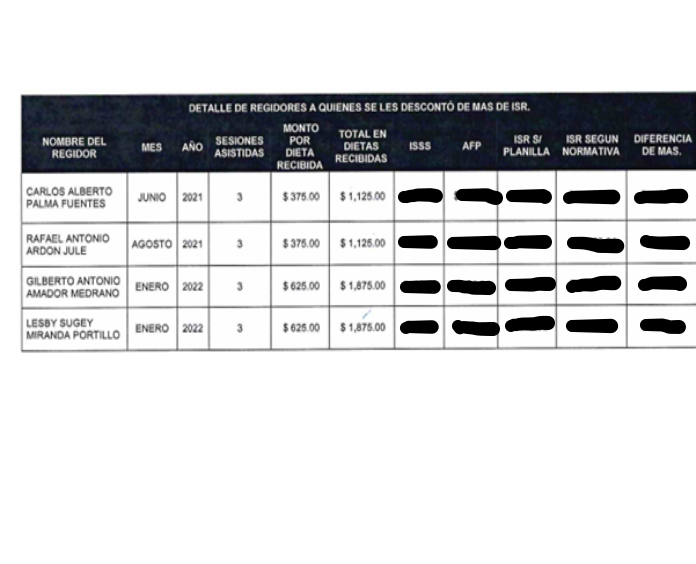 Cabe mencionar que no se obtuvo evidencia de los ingresos adicionales, que perciben los Regidores que simultáneamente desempeñan cargos en otras instituciones públicas o privadas, para efectos de realizar el recalculo que corresponde para los meses de junio y diciembre.Por otra parte consideramos que para efectos de generar un calculó correcto de los descuentos  de  Ley aplicables a la planilla de dietas, y evitar este tipo de errores en la aplicación de ellos, debe utilizarse la tabla de Retención para Impuesto Sobre la Renta Semanal establecida, en el Decreto Ejecutivo 95 y Articulo 37 Ley del Impuesto sobre la Renta.En ese sentido recomendamos al Concejo lo siguiente: Que se instruya al Departamento de Recursos Humanos, que son quienes elaboran la planilla de dietas que se cercioren de aplicar los descuentos correspondientes conforme a la normativa.Que se instruya al Departamento de Recursos Humanos, que utilice para los cálculos de descuento de ISR, la tabla de Retención de Impuesto Sobre la Renta Semanal establecida en la Normativa correspondiente.Adema se recomienda que se instruya al Tesorero Municipal que ejerza el control interno previo respectivo, a los documentos que respaldan las erogaciones de fondos, y se cerciore de que los cálculos realizados sean los correctos con la finalidad de evitar este tipo de anomalías antes de emitir el cheque o realizar los abonos correspondientes.Se recomienda al Concejo Municipal que instruya al Jefe de Recursos Humanos que previo a la realización del procedimiento  de recalculo de los meses de junio y diciembre solicite a los funcionarios (Alcalde, Sindico y Concejales), una constancia de salario o Retenciones a fin de incorporar en dicho procedimiento todas las retenciones e ingresos percibidos durante el Ejercicio según corresponda.Por lo antes expuesto este Concejo Municipal Plural, en uso de sus facultades legales y habiendo deliberado el punto, por UNANIMIDAD  de votos, ACUERDA: Primero: SE INSTRUYE al Jefe del Departamento de Recursos Humanos, ya que son quienes elaboran la planilla de dietas, realicen las acciones siguientes: I- Elaboren la planilla de dietas y que se cercioren de aplicar los descuentos correspondientes conforme a la normativa, II- Utilice para los cálculos de descuento de ISR, la tabla de Retención de Impuesto Sobre la Renta Semanal establecida en la Normativa correspondiente y III- Previo a la realización del procedimiento  de recalculo de los meses de junio y diciembre solicite a los funcionarios (Alcalde, Sindico y Concejales), una constancia de salario recibida de otro empleador, empresa o Retenciones a fin de incorporar en dicho procedimiento todas las retenciones e ingresos percibidos durante el Ejercicio según corresponda.  Segundo: SE INSTRUYE al Tesorero Municipal, que ejerza el control interno previo respectivo, a los documentos que respaldan las erogaciones de fondos, y se cerciore de que los cálculos realizados sean los correctos con la finalidad de evitar este tipo de anomalías antes de emitir el cheque o realizar los abonos correspondientes. Fondos con aplicación al específico y expresión Presupuestaria Municipal vigente, que se comprobara como lo establece el artículo 78 del Código Municipal. CERTIFÍQUESE Y COMUNIQUESE. HAGO CONSTAR: I. Se Incorporan en el desarrollo de esta Sesión la Doctora Jennifer Esmeralda Juárez García, Alcaldesa Municipal y la Señora Susana Yamileth Hernández Cardoza, Séptima Regidora Propietaria. Y no habiendo más que hacer constar se cierra la sesión a las veinte horas con veinte minutos del día miércoles veintidós de junio del año dos mil veintidós. Y para constancia firmamos. Dra. Jennifer Esmeralda Juárez García,             Alcaldesa Municipal;                                                Lic. Sergio Noel Monroy Martínez,                                                                                                          Síndico Municipal; Sra. Carla María Navarro Franco,    Primera Regidora Propietaria;                                              Sr. Damián Cristóbal Serrano Ortiz,                                                                                                         Segundo Regidor Propietario; Sra. Lesby Sugey Miranda Portillo, Tercera Regidora Propietaria;                                                    Dra. Yany Xiomara Fuentes Rivas,  	                                                             Cuarta Regidora Propietaria, Sr. Jonathan Bryan Gómez Cruz, Quinto Regidor Propietario,                                                         Sr. Carlos Alberto Palma Fuentes,                      	                                                               Sexto Regidor Propietario; Sra. Susana Yamileth Hernández Cardoza,      Séptima Regidora Propietario;                                         Ing. Walter Arnoldo Ayala Rodríguez,           		     Octavo Regidor Propietario;Sr. Rafael Antonio Ardon Jule, Noveno Regidor Propietario;                                             Ing. Gilberto Antonio Amador Medrano,                                                                                                        Décimo Regidor Propietario;Sr. Bayron Eraldo Baltazar Martínez, Décimo Primer Regidor Propietario;                             Sr. Osmin de Jesús Menjívar González,  	                                                        Décimo Segundo Regidor Propietario; Lic. José Francisco Luna Vásquez,     Primer Regidor Suplente;                                                    Sr. José Mauricio López Rivas, 	Segundo Regidor Suplente;Sra. Stephanny Elizabeth Márquez Borjas,            Tercera Regidora Suplente                                          Sra. María del Carmen García, 	                                                              Cuarta Regidora Suplente.  Licenciado Ricardo Starlin Flores CisnerosSecretario Municipal.